Plan a day in the life of Antonia Minor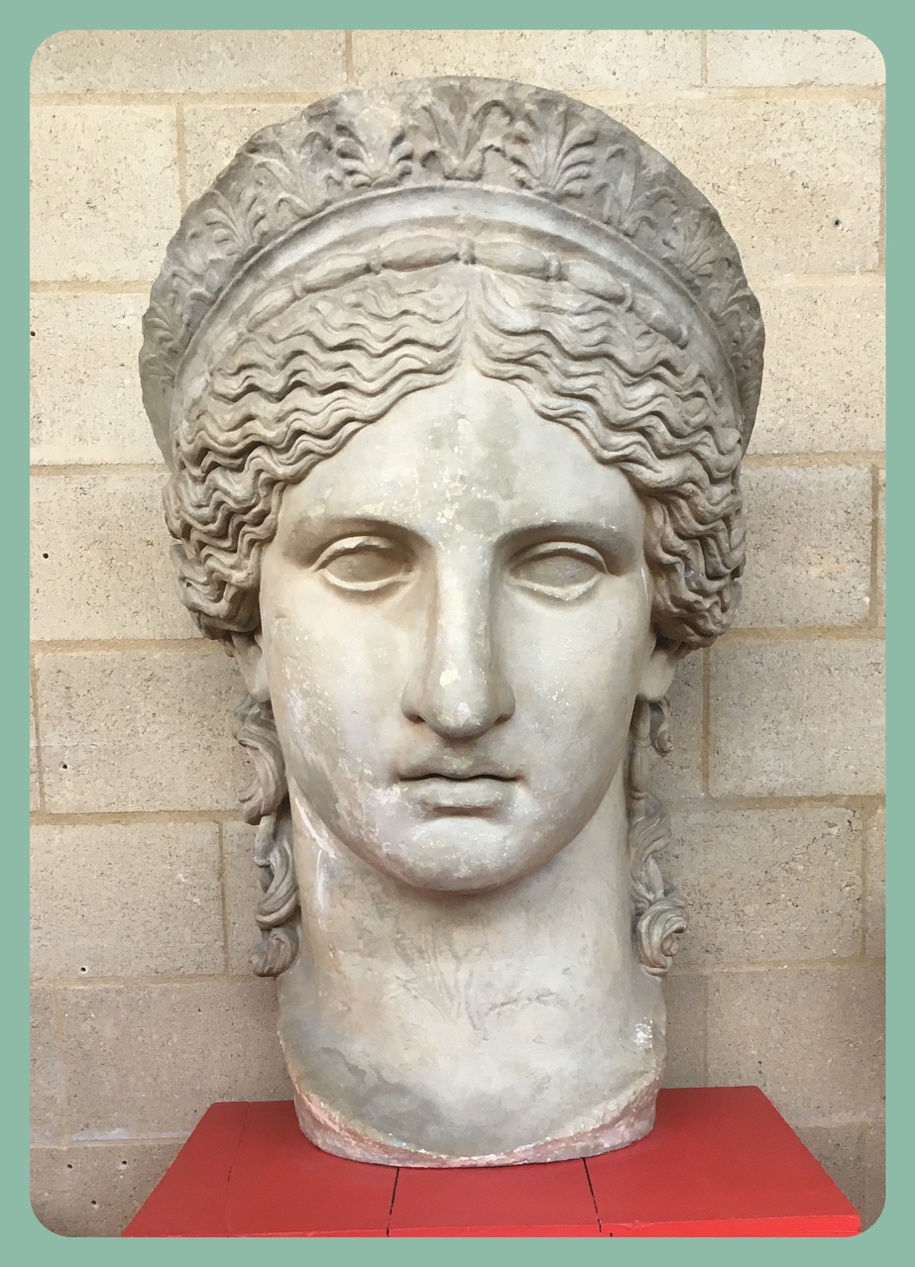 Learn about the emperor's family The Roman Emperor and his family were the most important family in ancient Rome. The women of the family were important role models to all RomansAntonia Minor was the niece of emperor Augustus. This statue of Antonia in our museum shows her with an elaborate hairstyle. The diadem on her head indicates her role as a priestess.Plan a day in the life of Antonia MinorWhat we know about her life:She had 3 children named Germanicus, Claudius and Livilla. Her husband, Drusus died soon after Livilla was born. Antonia was a widow for the rest of her life. She was responsible for looking after the children's education. She had a close relationship with Livia, Augustus' wife and her mother-in law. Antonia lived in Livia's house for a long time. She was wealthy, and unlike most women had some freedom to spend her money. She lived in Rome, the centre of the Empire. She probably had her own slaves, they would help her dress and make her hair. Her son Germanicus and daughter Livilla died while she was still alive. Her younger son Claudius became emperor after her death. Plan a day in the life of Antonia MinorSchedule TemplateMorningAfternoonEvening